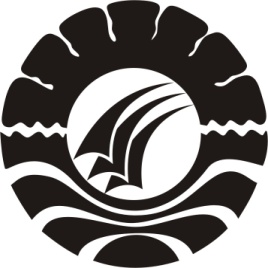 SKRIPSIANALISIS KEMAMPUAN GURU DALAM MANAJEMEN PEMBELAJARAN DI SMP NEGERI 3 POLEWALINURHAYANIJURUSAN ADMINISTRASI PENDIDIKANFAKULTAS ILMU PENDIDIKANUNIVERSITAS NEGERI MAKASSAR2012ANALISIS KEMAMPUAN GURU DALAM MANAJEMEN PEMBELAJARAN DI SMP NEGERI 3 POLEWALISKRIPSIDiajukan kepada Fakultas Ilmu PendidikanUniversitas Negeri Makassar Sebagian Persyaratan Memperoleh Gelar Sarjana Pendidikan ( S.Pd )Oleh :NURHAYANI084 304 011JURUSAN ADMINISTRASI PENDIDIKANFAKULTAS ILMU PENDIDIKANUNIVERSITAS NEGERI MAKASSAR2012PERNYATAAN KEASLIAN SKRIPSISaya yang bertanda tangan dibawah ini : Nama			:  NurhayaniNim			:  084 304 011Jurusan		:  Administrasi PendidikanFakultas		:  Ilmu PendidikanJudul Skripsi               :  Analisis Kemampuan Guru Dalam Manajemen Pembelajaran                                             Di SMP Negeri 3 Polewali Kabupaten Polewali MandarMenyatakan dengan sebenarnya bahwa Skripsi yang saya tulis ini benar merupakan hasil karya saya sendiri dan bukan merupakan pengambilalihan tulisan atau pikiran orang lain yang saya akui sebagai hasil tulisan atau pikiran sendiriApabila dikemudian hari terbukti atau dapat dibuktikan bahwa skripsi ini hasil jiplakan atau mengandung unsur plagiat, maka saya bersedia menerima sanksi atas perbuatan tersebut sesuai ketentuan berlaku.Makassar,   9 Nopember 2012Yang Membuat PernyataanNURHAYANINIM: 084304011M O T T OBerani memulai sesuatu, berarti sanggup menerima resiko dan bertanggungjawab sampai akhir.Keberhasilan yang kuraih,tidak lepas dari campurtangan orang-orang di sekelilingku.Karya sederahana ini kuperuntukkan:Kedua orangtuaku yang selalu menyayangi dan mendo’akanku,Saudara-saudaraku dan keluargaku yang selalu membesarkan hati dan semangatku,Sahabatku dan teman-temanku yang selalu mendampingiku.ABSTRAKNURHAYANI, 2012. Analisis Kemampuan Guru Dalam Manajemen Pembelajaran Di SMP Negeri 3 Polewali, dibimbing oleh Drs. Andi Mappincara M.Pd dan Drs. M. Bachtiar, M.Si. Skripsi. Jurusan Administrasi Pendidikan. Fakultas Ilmu Pendidikan Universitas Negeri Makassar.Penelitian ini membahas tentang analisis kemampuan guru dalam manajemen pembelajaran di SMP Negeri 3 Polewali. Adapun fokus masalah dalam penelitian ini adalah: (1) Bagaimanakah kemampuan guru dalam manajemen pembelajaran berkaitan dengan perencanaan pembelajaran, (2) bagaimanakah kemampuan guru dalam manajemen pembelajaran berkaitan dengan pelaksanaan pembelajaran,(3) bagaimanakah kemampuan guru dalam manajemen pembelajaran berkaitan dengan evaluasi atau penilaian pembelajaran di SMP Negeri 3 Polewali. Penelitian ini bertujuan untuk mengetahui kemampuan guru dalam manajemen pembelajaran di SMP Negeri 3 Polewali yang berkaitan dengan perencanaan pembelajaran, pelaksanaan pembelajaran dan evaluasi  pembelajaran. Pendekatan yang digunakan dalam penelitian ini adalah pendekatan deskriptif kualitatif, yaitu berusaha menggambarkan fenomena yang diteliti dalam bentuk deskriptif. Sumber data dalam penelitian ini adalah Guru yang berjumlah 4 orang dan Siswa 4 orang di SMP Negeri 3 Polewali. Teknik pengumpulan data adalah observasi, wawancara dan dokumentasi. Teknik analisis data yang digunakan adalah, mereduksi data,  penyajian data, verifikasi dan penarikan kesimpulan. Hasil penelitian menunjukkan bahwa kemampuan guru dalam manajemen pembelajaran yang berkaitan dengan perencanaan pembelajaran masuk kategori cukup memadai, pelaksanaan proses pembelajaran yang dilakukan guru masuk kategori cukup memadai dan evaluasi pembelajaran belum cukup memadai yang dilakukan oleh guru SMP Negeri 3 Polewali.PRAKATA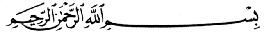 Puji syukur penulis panjatkan kehadirat Tuhan Yang Maha Esa atas limpahan rahmat dan hidayah-Nya sehingga penulis dapat menyelesaikan karya tulis ini. Namun, penulis menyadari bahwa dengan keterbatasan kemampuan yang dimiliki maka kehadiran karya tulis ini masih memiliki beberapa kekurangan.Dalam penyusunan Skripsi, penulis menghadapi kesulitan, baik dalam proses pengumpulan bahan pustaka, pelaksanaan penelitian, maupun dalam penyusunannnya. Namun berkat bimbingan dan dorongan dari berbagai pihak, maka kesulitan dapat teratasi. Oleh karena itu, sepantasnyalah penulis menyampaikan ucapan terima kasih  kepada yang terhormat Drs. Andi Mappincara, M.Pd, dan Drs. M. Bachtiar, M.Si selaku pembimbing I dan pembimbing II atas kesempatannya  membimbing penulis selama menyusun Skripsi ini. Selanjutnya ucapan terima kasih penulis sampaikan pula kepada:Prof. Dr. H. Arismunandar, M.Pd selaku Rektor Universitas Negeri Makassar yang telah memberi peluang untuk mengikuti proses perkuliahan pada Administrasi Pendidikan Fakultas Ilmu Pendidikan UNM.Prof. Dr. H. Ismail Tolla, M.Pd, Selaku Dekan Fakultas Ilmu Pendidikan Universitas Negeri Makassar. Drs. Ali Latif Amri, M.Pd selaku pembantu Dekan I, Drs. Andi Mappincara, M.Pd selaku pembantu Dekan II, Drs. Faisal M.Pd selaku pembantu Dekan III Fakultas Ilmu Pendidikan, yang telah memberikan layanan akademik, administrasi dan kemahasiswaan selama proses pendidikan dan penyelesaian studi.Drs. M. Bachtiar, M.Si selaku Ketua Jurusan Administrasi pendidikan dan Dra. Sitti Habibah, M.Si selaku Sekretaris Jurusan Administrasi Pendidikan Fakultas Ilmu Pendidikan Universitas Negeri Makassar yang telah memfasilitasi penulis selama penyelesaian Studi di Jurusan Administrasi Pendidikan FIP UNM.Dosen Jurusan Administrasi Pendidikan yang telah membagi ilmunya selama penulis menjalani studi.Hj.Andi Gawe,S.Pd.M.Pd selaku Kepala SMP Negeri 3 Polewali yang telah memberikan kesempatan kepada penulis untuk melakukan penelitian di SMP Negeri 3 Polewali.Guru-guru beserta pegawai yang ada di SMP Negeri 3 Polewali yang telah meluangkan waktunya dalam proses penelitian.Terkhusus ucapan terima kasihku yang amat mendalam serta rasa hormatku kepada Ayahanda Ramli dan Ibunda Suhasni yang tercinta selaku kedua orang tua penulis yang telah merawat dan membesarkan penulis, yang selalu mendoakan, dan memberi nasehat. Saudaraku Marni, Murni , Nurindasari, dan Musdalifa serta seluruh keluargaku yang telah mendukung penulis meraih cita-cita dan harapan masa depan.Keluarga besar Sudirman S.Sos dan Ratna SE ,selaku orang tua wali penulis selama di Makassar senang hati membantu dan memberi dukungan kepada penulis selama dalam penyelesaian studi.Buat teman-temanku Anteriani, Sriyanti, Ika nurul ilmi, Serni, Nasma, Kartini, Hasra, Surya, Ana, Uni, Ria, Sri, Soni, Risna, Osin dan teman-teman mahasiswa Administrasi Pendidikan yang terus memberikan motivasi dan semangat serta pihak yang tak dapat kusebutkan satu persatu.Harapan penulis, semoga segala bantuan, bimbingan dan dukungan yang telah diberikan oleh berbagai pihak yang memudahkan penyelesaian skripsi ini, bernilai ibadah dan senantiasa mendapat taufiq dan hidayah dari Allah Subhana wa ta’ala, dan dijadikan sebagai hamba-Nya yang selalu bertaqwa.                                                                                Makassar,     November 2012NurhayaniDAFTAR ISISAMPUL 	    iHALAMAN JUDUL 	   iiPENGESAHAN UJIAN SKRIPSI 	       iiiPERSETUJUAN PEMBIMBING 	   ivPERNYATAAN KEASLIAN SKRIPSI	    vMOTTO	   viABSTRAK	   viiPRAKATA	   viiiDAFTAR ISI	    ixDAFTAR TABEL	    xiDAFTAR GAMBAR 	    xiiDAFTAR LAMPIRAN 	  	  xiiiBAB I 	PENDAHULUAN	     1Konteks Penelitian	     1Fokus Penelitian	     8Tujuan Penelitian	     8Manfaat Penelitian	     9BAB II 	KAJIAN PUSTAKA DAN KERANGKA PIKIR 	    10Kajian Pustaka 	    10Pengertian Analisis	    10Manajemen Pembelajaran	    11      Perencanaan pembelajaran..........................................................    15b.   Pelaksanaan Pembelajaran……………………………………..     20      c.    Evaluasi Pembelajaran	    35Analisis Kemampuan Guru dalam Manajemen Pembelajaran…………………………………………………………   47Kerangka Pikir 	    50BAB III	METODE PENELITIAN 	    52Pendekatan dan Jenis Penelitian 	    52Kehadiran Peneliti 	    53Lokasi Penelitian	    53Sumber Data 	    54Prosedur Pengumpulan Data 	    55Analisis  Data 	    63Pengecekan Keabsahan Data……………………………………………    64Tahap-Tahap Penelitian…………………………………………………    65BAB IV	HASIL PENELITIAN DAN PEMBAHASAN 	    68Hasil Penelitian 	    68Pembahasan 	  107BAB V	KESIMPULAN DAN SARAN 	  114Kesimpulan 	  114Saran 	  115DAFTAR PUSTAKA…………………………………………………………….. 116 LAMPIRAN ……………………………………………………………………..  119DAFTAR TABELTabel .31 : Sebaran Guru dan Siswa Informan	   55Tabel 4.1 :  Daftar Keadaan Siswa Tahun Pelajaran 2012/2013 	   69Tabel 4.2 :  Daftar nama-nama guru, jabatan dan mata pelajaran………………  71Tabel 4.3 :  Distribusi Tingkat Pendidikan Formal Guru SMP Negeri 3 Polewali 73DAFTAR GAMBARNomor                                  Gambar                                  Halaman                                                                                                      2.1 :     Skema Kerangka Pikir....................................................  51DAFTAR LAMPIRAN  No.                                                         Judul                                         Lampiran                                                     Kisi-kisi Instrumen…………………………………………………………   120Pedoman Observasi………………………………………………………..   122Pedoman wawancara………………………………………………………   123Foto Dokumentasi Penelitian	  124Surat Pengesahan Usulan Penelitian……………………………………….. 129Surat Izin Penelitian Dari Kampus FIP UNM 	  130Surat Izin Penelitian Dari Badan Perencanaan Pembangunan,Penelitian dan  Pengembangan Daerah .Bappeda Sulawesi Barat 	  131Surat Izin Penelitian Dari Ka. Badan Kesbang Polewali Mandar………………………………….                                                        132Surat Keterangan Telah Melaksanakan Penelitian 	  133Daftar Riwayat Hidup 	  134RIWAYAT HIDUPNurhayani, lahir di Mambi tanggal 27 april 1986, anak pertama  dari lima bersaudara, buah hati dari pasangan Ramli dan Suhasni. 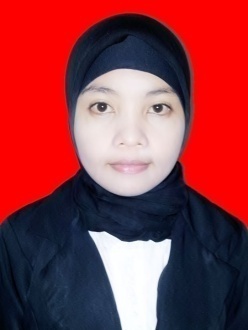 Penulis menempuh pendidikan pada Sekolah Dasar Negeri ranga-ranga, pada tahun 1994 dan tamat tahun 2000. Pada tahun yang sama (2000) penulis melanjutkan pendidikan di Sekolah Menengah Pertama (SMP) Negeri 1 Mambi dan tamat pada tahun 2003. Dan pada tahun yang sama pula (2003) penulis melanjutkan pendidikan pada Sekolah Madrasah Aliyah (MA) dan tamat pada tahun 2006. Setelah menyelesaikan jenjang pendidikan menengah, pada tahun 2006. penulis melanjutkan pendidikan perguruan tinggi pada tahun 2008 dan tercatat sebagai mahasiswa Administrasi Pendidikan Fakultas Ilmu Pendidikan Universitas Negeri Makassar. 